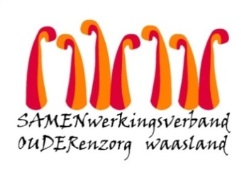 Nieuwsbrief Hofstede – 14 mei 2020Beste familie,Vanaf volgende week kan de was & post worden gebracht en gehaald op dinsdag en vrijdag, telkens van 14u tot 15u.Was, post, een geschenkje …  kan niet tijdens het bezoekmoment worden uitgewisseld. Aanmelden blijft op dezelfde manier : stuur voor 10u de dag zelf een mailtje naar christel.vandekerckhove@samenouder.be   Dit verloopt prima, dankjewel!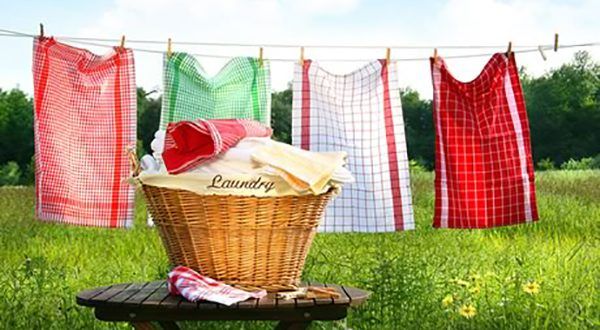 Hartelijke groeten vanwege het Hofstede zorgteam, tot volgende week!